                               February 2020 Holiday Programme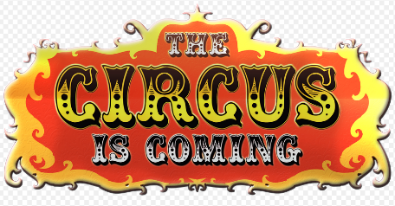 The booking deadline is Friday 31st January - Don’t miss it!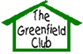 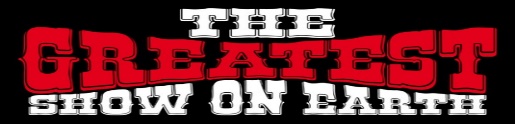                                                   Theme Week                                                  Theme Week                                                  Theme Week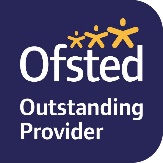 Mon 17th Tues 18th Weds 19th Thurs 20th Fri 21st Open 7:45amHave fun with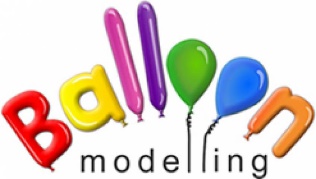 The Greatest Showman Sing Along Fromeside Gym trip 10am-11am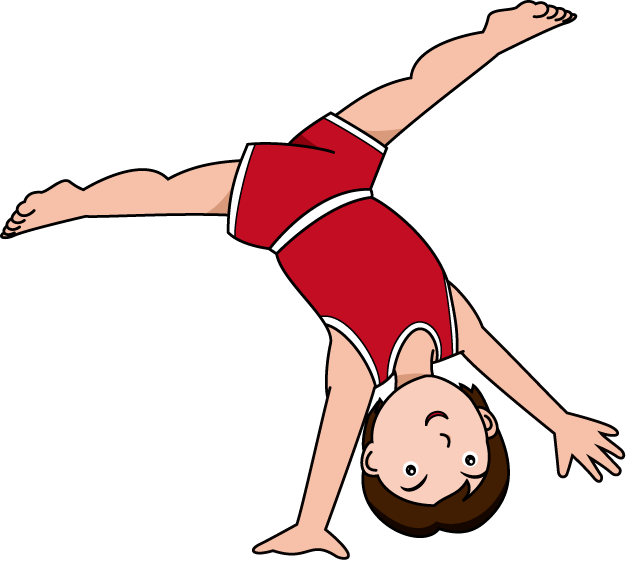 £1 per child£3 per childStreet Dance Workshop –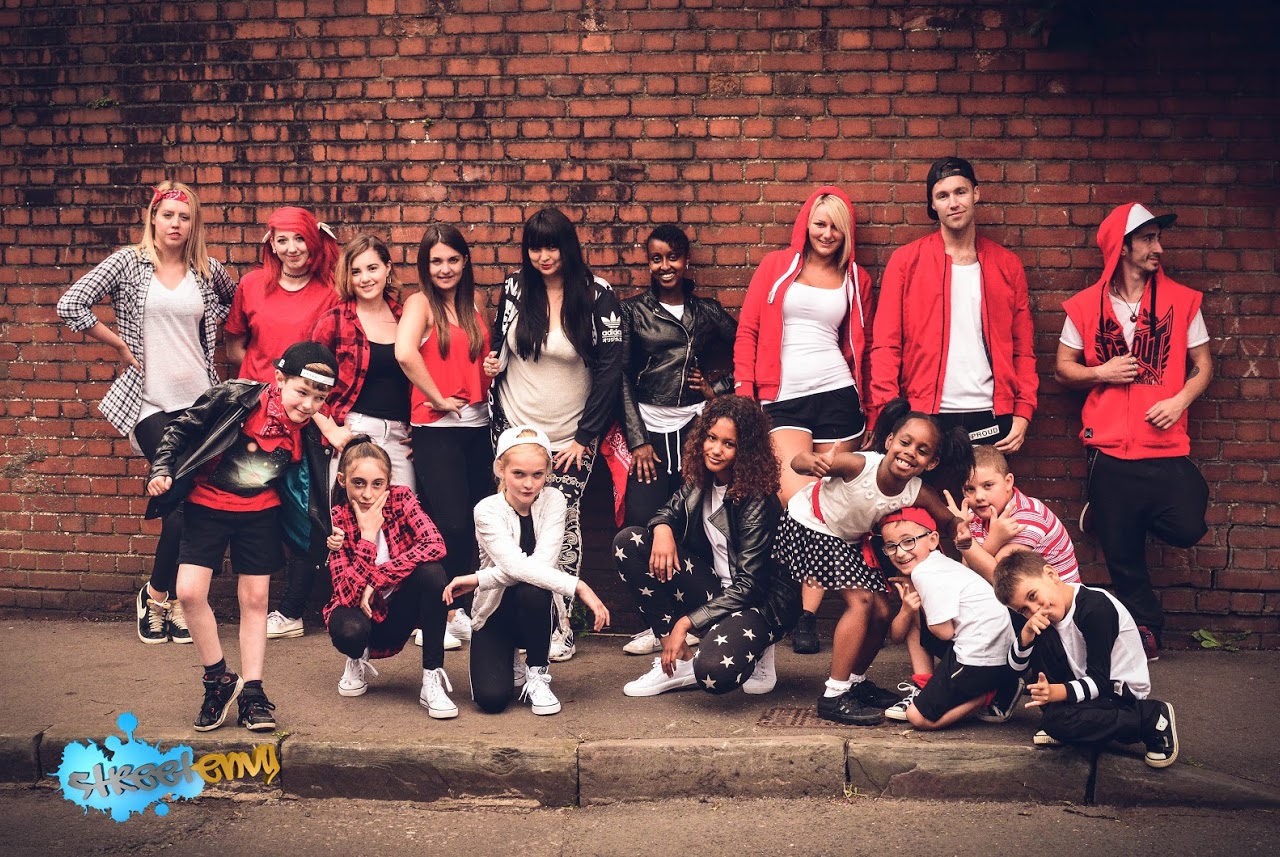 Dance Academy£2 per child11am – 12pm Remote Control Fun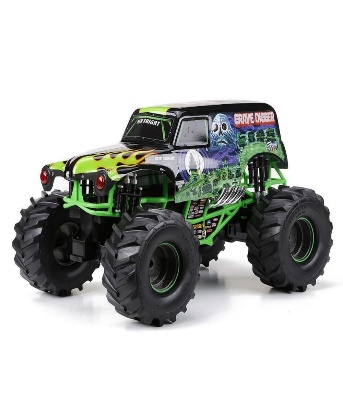 9:30am 10:30amHave fun withFlaming Hoops Fun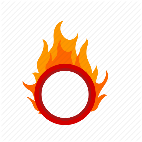 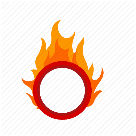 Fromeside Gym trip 10am-11am£1 per child£3 per childStreet Dance Workshop –Dance Academy£2 per child11am – 12pm Remote Control Fun12:00pm12pm LunchCircus Photo Booth with Props (just before Lunch)Healthy packed lunch with ice pack for 12pm dinner each day please!Healthy packed lunch with ice pack for 12pm dinner each day please!Marshmallow Dumbells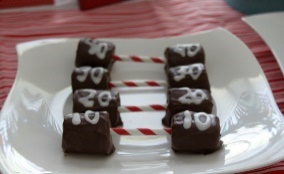 12:00pm           Stilt Walking & 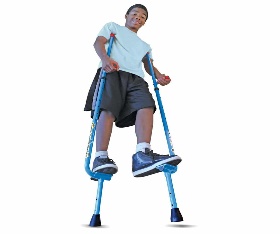             Plate Spinning  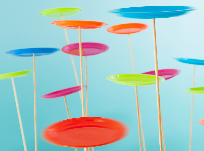 Face Painting Fun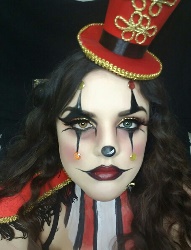 Cinema Trip,Yate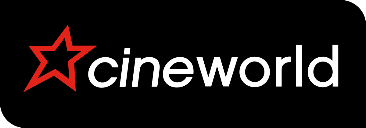 Please arrive by 8:45am£2.50-£7 per childFilm (Movie4Juniors/Current)- TBCClown Cupcakes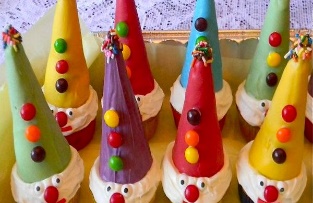 Marshmallow Dumbells1:00pm           Stilt Walking &             Plate Spinning  Face Painting FunCinema Trip,YatePlease arrive by 8:45am£2.50-£7 per childFilm (Movie4Juniors/Current)- TBCClown CupcakesSleeping Lions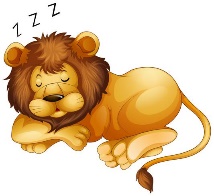 2:30pmHockey Time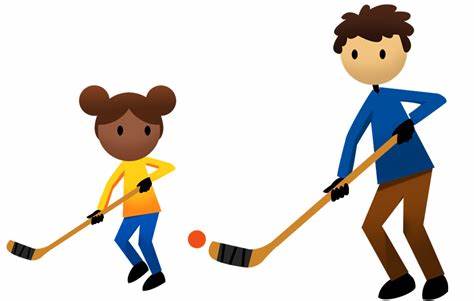 Face Painting FunCinema Trip,YatePlease arrive by 8:45am£2.50-£7 per childFilm (Movie4Juniors/Current)- TBCClown CupcakesSleeping Lions4:00pmClose 6pmHockey TimeFace Painting FunCinema Trip,YatePlease arrive by 8:45am£2.50-£7 per childFilm (Movie4Juniors/Current)- TBCPie In Your Face Games 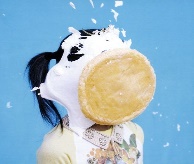 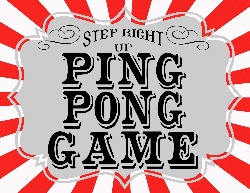 Don’t miss out! …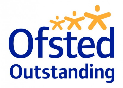 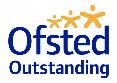 The booking deadline is Friday 31st January!Don’t miss out! …The booking deadline is Friday 31st January!Don’t miss out! …The booking deadline is Friday 31st January!Don’t miss out! …The booking deadline is Friday 31st January!Don’t miss out! …The booking deadline is Friday 31st January!Don’t miss out! …The booking deadline is Friday 31st January!DatePlease tick your selected sessionsMorning Session(7:45am-1pm)£15.00Morning Session(7:45am-1pm)£15.00Afternoon Session (1pm-6pm)£15.00Afternoon Session (1pm-6pm)£15.00All Day Care(7:45am-6pm)£25.00Mon 17th Tues 18th Weds 19th Fromeside Gym +£1Fromeside Gym +£1Cinema Cost TBC +£Cinema Cost TBC +£+£1 & +£ tbcThurs 20thStreet Dance Academy +£2Street Dance Academy +£2Street Dance Academy +£2Fri 21st Please note that trips are compulsory and there will not be an option of staying at Club.We welcome suggestions for competitively priced trips and visitors to continue to keep fees low.By booking certain dates, you are giving your consent for The Greenfield Club staff to take your child/children off Club premises, to travel by mini-bus/coach, to the stated trip destination or take part in a particular activity.Please note that trips are compulsory and there will not be an option of staying at Club.We welcome suggestions for competitively priced trips and visitors to continue to keep fees low.By booking certain dates, you are giving your consent for The Greenfield Club staff to take your child/children off Club premises, to travel by mini-bus/coach, to the stated trip destination or take part in a particular activity.Please note that trips are compulsory and there will not be an option of staying at Club.We welcome suggestions for competitively priced trips and visitors to continue to keep fees low.By booking certain dates, you are giving your consent for The Greenfield Club staff to take your child/children off Club premises, to travel by mini-bus/coach, to the stated trip destination or take part in a particular activity.Please note that trips are compulsory and there will not be an option of staying at Club.We welcome suggestions for competitively priced trips and visitors to continue to keep fees low.By booking certain dates, you are giving your consent for The Greenfield Club staff to take your child/children off Club premises, to travel by mini-bus/coach, to the stated trip destination or take part in a particular activity.Please note that trips are compulsory and there will not be an option of staying at Club.We welcome suggestions for competitively priced trips and visitors to continue to keep fees low.By booking certain dates, you are giving your consent for The Greenfield Club staff to take your child/children off Club premises, to travel by mini-bus/coach, to the stated trip destination or take part in a particular activity.Please note that trips are compulsory and there will not be an option of staying at Club.We welcome suggestions for competitively priced trips and visitors to continue to keep fees low.By booking certain dates, you are giving your consent for The Greenfield Club staff to take your child/children off Club premises, to travel by mini-bus/coach, to the stated trip destination or take part in a particular activity.Please note that trips are compulsory and there will not be an option of staying at Club.We welcome suggestions for competitively priced trips and visitors to continue to keep fees low.By booking certain dates, you are giving your consent for The Greenfield Club staff to take your child/children off Club premises, to travel by mini-bus/coach, to the stated trip destination or take part in a particular activity.Please note that trips are compulsory and there will not be an option of staying at Club.We welcome suggestions for competitively priced trips and visitors to continue to keep fees low.By booking certain dates, you are giving your consent for The Greenfield Club staff to take your child/children off Club premises, to travel by mini-bus/coach, to the stated trip destination or take part in a particular activity.Please note that trips are compulsory and there will not be an option of staying at Club.We welcome suggestions for competitively priced trips and visitors to continue to keep fees low.By booking certain dates, you are giving your consent for The Greenfield Club staff to take your child/children off Club premises, to travel by mini-bus/coach, to the stated trip destination or take part in a particular activity.Name/s of Children:Name/s of Children:Age/s during the February Holidays:Name of parent/carer:Name of parent/carer:Telephone number:Home Address:(House number & Post-code)Home Address:(House number & Post-code)Email address:Email address:School:Please circle payment type:Please circle payment type:BACSChildcare VouchersChildcare VouchersCash no longer acceptedCheques no longer acceptedCheques no longer acceptedCheques no longer acceptedSignature:Signature:Date: